» 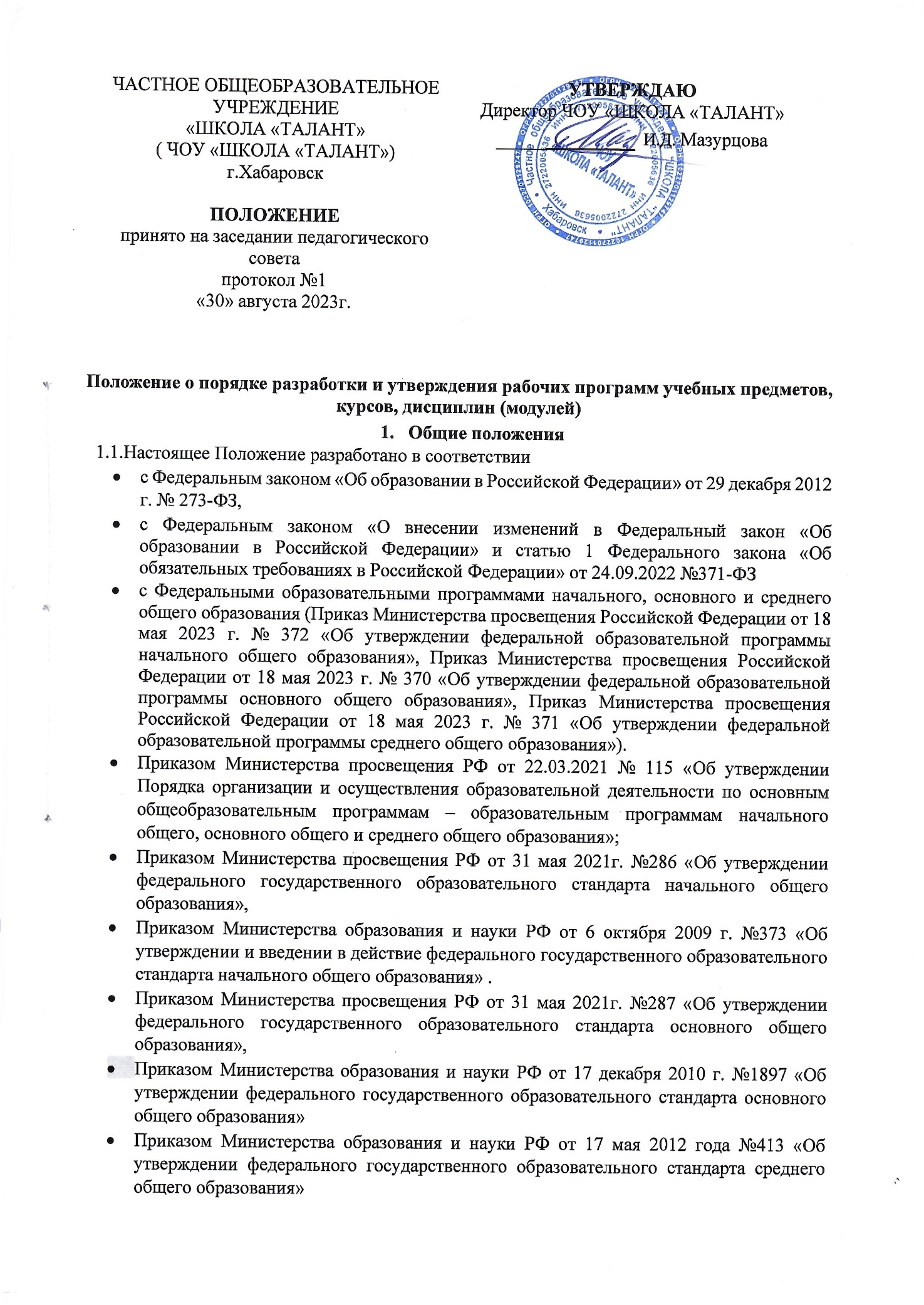 основными образовательными программами образовательной организации. Настоящее Положение определяет структуру, порядок разработки и утверждения рабочей программы учебных предметов, курсов (далее – рабочая программа), календарно-тематических планирований к ним. Рабочая программа — это документ, определяющий содержание учебного предмета, курса (в том числе внеурочной деятельности), учебного модуля; планируемые результаты освоения учебного предмета, курса в том числе внеурочной деятельности), учебного модуля; тематическое планирование. При разработке основной общеобразовательной программы возможно использование федеральных рабочих программ учебных предметов, курсов, дисциплин (модулей), включенных в соответствующую федеральную основную общеобразовательную программу. В этом случае такая учебно-методическая документация не разрабатывается.  При разработке ООП в обязательном порядке использованы федеральные рабочие программы по учебным предметам «Русский язык», «Литературное чтение» и «Окружающий мир» на уровне начального общего образования; «Русский язык», «Литература», «История», «Обществознание», «География» и «Основы безопасности жизнедеятельности» на уровне основного и среднего общего образования. По остальным учебным предметам федеральные рабочие программы могут использоваться как в неизменном виде, так и в качестве методической основы для разработки педагогическими работниками авторских программ с учетом имеющихся опыта реализации углубленного изучения предмета. В этом случае содержание и планируемые результаты разработанных программ должны быть не ниже, чем в федеральных рабочих программах.   Рабочая программа является частью основной образовательной программы и разрабатывается на курс обучения по каждому учебному предмету учебного плана, в соответствии с установленным в учебном плане количеством часов на основе:требований ФГОС НОО, ФГОС ООО, ФГОС СОО.федеральных рабочих программ учебных предметов, курсов.Рабочие программы учебных предметов, учебных курсов (в том числе внеурочной деятельности), учебных модулей формируются с учетом рабочей программы воспитания. На основании рабочих программ, включенных в состав ООП осуществляется ежегодная разработка календарно-тематического планирования с возможным использованием конструктора рабочих программ, представленного на сайте «Единое содержание общего образования» https://edsoo.ru/ Формирование календарно-тематического планирования к федеральным рабочим программам происходит в соответствии с единым подходом, представленным в методических рекомендациях ФГБНУ «Институт стратегии развития образования Российской академии образования». При разработке рабочих программ по предметам, курсам, модулям, дисциплинам и др., не имеющим федеральных рабочих программ или при несоответствии количества часов программы и учебного плана ОО (на уровне основного и среднего общего образования), рабочие программы разрабатываются педагогическим коллективом самостоятельно. Структура таких рабочих программ определяется настоящим Положением с учетом требований ФГОС (раздел 2).Структура рабочей программы Порядок разработки,  рассмотрения и утверждения рабочей программыРабочие программы предметов, курсов (в том числе внеурочной деятельности), учебных модулей являются составной частью основной образовательной программы ОО, входят в обязательную нормативную локальную документацию ОО, разрабатываются и утверждаются совместно с основной образовательной программой. При непосредственном использовании федеральных рабочих программ такая документация не разрабатывается. Календарно – тематическое планирование является приложением, разрабатывается ежегодно на основе рабочей программы, рассматривается на заседании школьных методических объединений, принимается педагогическим советом ежегодно в начале учебного года (до 1 сентября текущего года) и утверждается приказом директора ОО. В календарно-тематическом планировании должно быть предусмотрено указание планируемой и фактической дат проведения урока. Учитель представляет КТП на заседании методического объединения учителей-предметников на предмет соответствия утвержденным рабочим программам.КТП представляют на согласование заместителю директора по учебной работе. Заместитель директора ОО на титульном листе под грифом «Согласовано» ставит дату, подпись.Администрация ОО осуществляет контроль реализации рабочих программ в соответствии с планом внутришкольного контроля, мониторингом качества образования.Педагогический работник несет ответственность в установленном законодательством Российской Федерации порядке (п. 1 ст. 48 Закона «Об образовании в Российской Федерации» от 29.12.12 № 273) за реализацию в полном объеме преподаваемых учебных предметов, курсов, в соответствии с рабочей программой. ОО несет ответственность в установленном законодательством Российской Федерации порядке (п. 7 ст. 28 Закона «Об образовании в Российской Федерации» от 29.12.12 № 273) за реализацию не в полном объеме образовательных программ в соответствии с учебным планом.Оформление и хранение рабочих программ Рабочая программа оформляется в электронном и печатном варианте.Электронный вариант и печатная версия хранятся у заместителя директора по УВР.Рабочая программа является частью ООП и включается в содержательный раздел ООП (по уровням общего образования);Печатная версия рабочей программы дублирует электронную версию, Электронная версия рабочих программ в составе ООП должна быть выложена на официальном сайте ОО в сети «Интернет», дополнительно ежегодно на сайте ОО выкладываются аннотации к рабочим программам с указанием основных сведений: наименование рабочей программы и ее выходные данные, количество часов на освоение рабочей программы, используемые методические материалы (учебники) для реализации программы.Порядок внесения изменений в рабочую программу и календарно-тематическое планирование В случае необходимости корректировки рабочих программы и их приложений разрабатывается лист корректировки, в который вносятся причины корректировки и их содержание.Изменения могут вноситься в связи с необходимостью корректировки сроков ее выполнения по следующим причинам:карантин;актированные дни (погодные условия), другие уважительные причины.Корректировка может быть осуществлена посредством:оценки содержания рабочих программ по учебному предмету для выявления повтора тем и резервного времени. В этом случае возможно сокращение учебного времени за счет часов, рассчитанных на резерв для реализации авторских подходов к преподаванию учебной дисциплины;слияния близких по содержанию тем уроков;укрупнения дидактических единиц по предмету;использования блочно-модульной технологии подачи учебного материала;использование лекционно-семинарских занятий при усилении доли самостоятельной работы учащихся;уменьшения количества аудиторных часов на письменные опросы (сочинения, эссе) и др.предоставления обучающимся права на изучение части учебного материала самостоятельно с последующим осуществлением контроля их работы в форме зачета, написания сообщения, реферата, подготовки презентации и т.п.Не допускается уменьшение объема часов за счет полного исключения тематического раздела из программы.Корректировка рабочей программы должна обеспечить прохождение учебной программы и выполнение ее практической части в полном объеме. В ходе работы учитель осуществляет мониторинг реализации рабочей программы и осуществляет корректировку один раз в четверть. Администрацией ОО проводится мониторинг выполнения рабочих программ не реже одного раза в полугодие. Приложение №1Федеральные программы не утверждаются, вариант титульного листа для авторских программРАБОЧАЯ ПРОГРАММАучебного предмета«___________________________»Рассмотрено на заседаниипедагогического советаПротокол № 1 от «    » августа 20   гПриложение №2Тематическое планирование для федеральных программ разрабатываются на основе единых федеральных требований (конструктор рабочих программ), вариант ТП для авторских программТематическое планированиеПриложение №3Календарно- тематическое планирование (поурочное планирование) для федеральных программ разрабатываются на основе единых федеральных требований (конструктор рабочих программ), вариант КТП для авторских программКалендарно-тематическое планирование крабочей программеучебного предмета, курса«__________________»5 класс 20..-20.. учебный годУчитель: ФИО, категорияРассмотрено на заседаниипедагогического советаПротокол № 1  от «____» _________ 20 _____ г.Элементы  рабочей программыСодержание элементов рабочей программыТитульный лист (приложение №1)полное наименование ОУ;гриф принятия, утверждения рабочей программы;название учебного предмета, для изучения которого написана программа, (уровень изучения для среднего образования: базовый или углубленный);указание уровня образования;название населенного пункта; Содержание учебного предметаперечень и название раздела и тем;краткое содержание учебной темы (раздела);разбитое по классам;Планируемые результаты освоения учебного предметаличностные результаты, метапредметные результаты, предметные результаты для конкретного класса обучения.Тематическое планированиес указанием количества академических часов, отводимых на освоение каждой темы учебного предмета, учебного курса (в том числе внеурочной деятельности), учебного модуля с указанием возможности использования по этой теме электронных (цифровых) образовательных ресурсов, являющихся учебно-методическими материалами (мультимедийные программы, электронные учебники и задачники, электронные библиотеки, виртуальные лаборатории, игровые программы, коллекции цифровых образовательных ресурсов), используемыми для обучения и воспитания различных групп пользователей, представленными в электронном (цифровом) виде и реализующими дидактические возможности ИКТ, содержание которых соответствует законодательству об образовании.Рабочие программы учебных курсов внеурочной деятельности также должны содержать указание на форму проведения занятий.Приложение КИМы (с указанием темы, в двух и более вариантах)задания двух уровней: базовый, выше базового, ответы;критерии оценивания.При желании учителя рабочая программа может включать дополнительные разделы.«РАССМОТРЕНО»Руководитель МО___________ /___________________/Протокол № 1от «  » августа 20     г«СОГЛАСОВАНО»Заместитель директора___________ /___________________/«  » августа 20   г.«УТВЕРЖДАЮ»Директор___________ /___________________/Приказ №_______от «  » августа 20   г№Изучаемый раздел, тема урока Количество часовЭлектронные (цифровые) образовательные ресурсыФорма проведения занятий (для внеурочной деятельности)«РАССМОТРЕНО»Руководитель МО___________ /___________________/Протокол № 1от «  » августа 20     г«СОГЛАСОВАНО»Заместитель директора___________ /___________________/«  » августа 20   г.«УТВЕРЖДАЮ»Директор___________ /___________________/Приказ №_______от «  » августа 20   г№Изучаемый раздел, тема урока Количество часовЭлектронные (цифровые) образовательные ресурсыКалендарные срокиКалендарные сроки№Изучаемый раздел, тема урока Количество часовЭлектронные (цифровые) образовательные ресурсыПланФакт